113年度南區醫療區域輔導與醫療資源整合計畫生命末期臨終照護及安寧緩和醫療相關課程課程主題:安寧緩和醫療的哲理、作法、介入時機、相關議題及個案分享目的: 為了讓民眾及醫事人員暸解安寧療護，依病人、家屬身心靈性困擾，提供病人、家屬個別化及適切性措施，給予關懷、悲傷輔慰，提供安寧照護。主辦單位：嘉義縣衛生局、南區醫療網協辦單位: 天主教聖馬爾定醫院、雲林縣衛生局、嘉義市政府衛生局日期：113年5月4日(六)09:40-12:10地點：天主教聖馬爾定醫院 大雅院區 10樓學術講堂(地址：嘉義市大雅路二段565號)參加對象：南區醫療院所從業人員，限額120人，額滿截止。報名費：免費（交通費、停車費請自理），基於響應環保、節能減碳，敬請自備環保杯。學分認證：提供護理師(申請中)、社工師(申請中)、安寧繼續教育積分(申請中)、醫師全國聯合會(申請中)，依實際申請結果為準。評值方式：前後測、學員出席率、學員課後滿意度評值及建議。報名方式：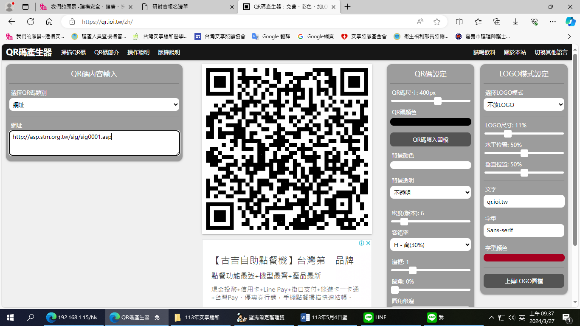 院內人員：請至員工專區/網路學習護照報名。院外人士請到下例網址報名，網址：
http://asp.stm.org.tw/sig/sig0001.asp或QR Code，註明姓名	、身分證字號、	機構名稱	、部門	職稱、電話。恕不接受現場報名。報名日期：即日起至113年4月30日(二)16:00或額滿為止。聯絡窗口：懷正病房護理長，分機1970。課程表：黃安年 醫師簡介： ( John On-Nin Wong, M.D. FCBA, FICS )　      學歷: (1) 高雄醫學大學 醫學士 ( 62 - 69 )美國愛渥華醫學中心 麻醉學進修 ( 76 - 77 )     ( Iowa Methodist Medical Center ) 美國新澤西醫學院 疼痛治療中心研究員 ( 80 - 81 )        ( UMDNJ - New Jersey Medical School )　　　　     (4) 英國安寧照顧及緩和醫療研修計劃進修 ( 86/4 )       經歷: (1) 高雄醫學大學附設醫院 麻醉科住院醫師 及                  彰化基督教醫院 麻醉科總住院醫師 ( 69 – 73 )(2) 彰化基督教醫院 麻醉科主治及主任醫師 ( 73 - 77 )　　　       (3) 國立成功大學醫學院 醫學系講師 ( 77 - 84 )　　　　     (4) 成大醫院 疼痛科主任、麻醉科主治醫師    　　　　     及「安寧照顧小組」召集人 ( 77 - 84 )天主教若瑟醫院 醫療副院長 及 安寧病房、疼痛科 及麻醉科主治醫師；「安寧照顧小組」召集人 ( 84 - 87 )       現職: (1) 天主教聖馬爾定醫院 疼痛科主任、麻醉科及『懷正紀念病房』(安寧病房)主治醫師；「安寧療護小組」召集人             (2) 中華民國 『麻醉科』、『疼痛醫學』、『急救加護醫學』、『重症醫學』及『安寧緩和醫學』等 專科醫師(3) 中華民國疼痛專科臨床訓練指導醫師　　　　     (4) 國際外科學院院士 (FICS)(5) 中華民國疼痛醫學會理事、台灣安寧緩和醫學會理事及 台灣安寧照顧協會理事專長: (1) 麻醉學 (2) 疼痛醫學 (3) 安寧緩和醫學 (4) 重症醫學 著作: (1) 學術論文: 38 篇; (2) 專書章節: 3 本人才資料庫(教育訓練講師)個人資料表課程摘要-安寧緩和醫療的哲理、作法、介入時機、相關議題及個案分享時間分主題講師09:40~09:5515報到&前測報到&前測09:55~10:005長官致詞長官致詞10:00~10:5050安寧緩和醫療的哲理、作法、介入時機聖馬爾定醫院黃安年主任 10:50~11:0010休息時間休息時間11:00~11:5050安寧緩和醫療個案分享聖馬爾定醫院黃安年主任 11:50~12:1015後測&滿意度&簽退後測&滿意度&簽退＊姓         名黃安年黃安年黃安年身分證字號(居留證號)E102879231E102879231E102879231出生年月日民國 43 年 9 月3 日民國 43 年 9 月3 日民國 43 年 9 月3 日最高學歷學校名稱學校名稱學位出生年月日民國 43 年 9 月3 日民國 43 年 9 月3 日民國 43 年 9 月3 日最高學歷高雄醫學大學、美國普萊斯頓大學高雄醫學大學、美國普萊斯頓大學醫學士、健康管理學博士＊現職服務機關機關名稱機關名稱服務部門職稱業務內容業務內容業務內容＊現職服務機關天主教聖馬爾定醫院天主教聖馬爾定醫院疼痛科及緩和醫學科主任疼痛治療、安寧緩和醫學照顧及手術麻醉疼痛治療、安寧緩和醫學照顧及手術麻醉疼痛治療、安寧緩和醫學照顧及手術麻醉＊專         長1.  疼痛醫學   2. 安寧緩和醫學   3. 麻醉學及重症醫學1.  疼痛醫學   2. 安寧緩和醫學   3. 麻醉學及重症醫學1.  疼痛醫學   2. 安寧緩和醫學   3. 麻醉學及重症醫學1.  疼痛醫學   2. 安寧緩和醫學   3. 麻醉學及重症醫學1.  疼痛醫學   2. 安寧緩和醫學   3. 麻醉學及重症醫學1.  疼痛醫學   2. 安寧緩和醫學   3. 麻醉學及重症醫學1.  疼痛醫學   2. 安寧緩和醫學   3. 麻醉學及重症醫學＊服務經歷西元起迄年月服務機關服務機關服務部門職稱業務內容業務內容＊服務經歷1998~迄今天主教聖馬爾定醫院天主教聖馬爾定醫院疼痛科/緩和醫學科主任疼痛治療、麻醉及安寧療護疼痛治療、麻醉及安寧療護＊服務經歷1991-92美國紐澤西醫學院美國紐澤西醫學院疼痛治療中心研究員臨床及基礎疼痛研究臨床及基礎疼痛研究＊服務經歷1982-88彰化基督教醫院彰化基督教醫院麻醉科主任醫師臨床麻醉及疼痛治療臨床麻醉及疼痛治療＊服務經歷1988-95成功大學醫學院及醫院成功大學醫學院及醫院疼痛科及麻醉科主任臨床麻醉及疼痛治療、基礎疼痛研究臨床麻醉及疼痛治療、基礎疼痛研究＊服務經歷1995-98天主教若瑟醫院天主教若瑟醫院麻醉/疼痛/緩和醫學科醫療副院長疼痛治療、麻醉及安寧療護疼痛治療、麻醉及安寧療護時間/主講主題課程摘要10:00~10:50	/聖馬爾定醫院黃安年主任安寧緩和醫療的哲理、作法、介入時機生、老、病、死，乃人生必經之過程，無人能免。”死亡”亦是每個人在此人生的終點站！雖然如此，但關於身後事的相關事宜，仍是現今許多人忌諱且不敢與不願意，事前預先瞭解及向病人、家屬間事前的規劃，可降低家屬突然遇到時所面臨到衝突。你我不正視此議題，不事先具備相關常識，並進一步採取積極的態度做完善規劃，往往得到的身心俱疲;、生死”難”相安的局面。11:00~11:50	/聖馬爾定醫院黃安年主任安寧緩和醫療個案分享末期病人由於疾病的本身，及因治療所造成的艱苦，使得病人與家屬皆須面對許多身、心、社會及靈性各層面錯綜複雜之情況，其所遭受的衝擊及煎熬極其艱鉅。藉由實際案例來探討安寧療護理念和末期病人的身、心、靈問題，進而讓學員認識自己及了解生命意義。